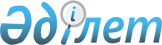 Об утверждении перечня субсидируемых видов средств защиты растений и нормы субсидий
					
			Утративший силу
			
			
		
					Постановление акимата Карагандинской области от 4 сентября 2018 года № 48/01. Зарегистрировано Департаментом юстиции Карагандинской области 6 сентября 2018 года № 4922. Утратило силу постановлением акимата Карагандинской области от 13 мая 2019 года № 28/01
      Сноска. Утратило силу постановлением  акимата Карагандинской области от 13.05.2019 № 28/01 (вводится в действие со дня его первого официального опубликования).
      В соответствии с Законом  Республики Казахстан от 23 января 2001 года "О местном государственном управлении и самоуправлении в Республике Казахстан", приказом Министра сельского хозяйства Республики Казахстан от 5 мая 2016 года № 204 "Об утверждении Правил субсидирования стоимости гербицидов, биоагентов (энтомофагов) и биопрепаратов, предназначенных для обработки сельскохозяйственных культур в целях защиты растений" (зарегистрирован в Реестре государственной регистрации нормативных правовых актов за № 13717) акимат Карагандинской области ПОСТАНОВЛЯЕТ:
      1. Утвердить перечень субсидируемых видов средств защиты растений и нормы субсидий на 1 единицу (литр, килограмм, грамм, штук) согласно приложению к настоящему постановлению.
      2. Признать утратившим силу постановление  акимата Карагандинской области от 17 июля 2017 года № 43/01 "Об утверждении перечня субсидируемых видов средств защиты растений и норм субсидий" (зарегистрировано в Реестре государственной регистрации нормативных правовых актов за № 4323, опубликовано в Эталонном контрольном банке нормативных правовых актов Республики Казахстан в электронном виде 4 августа 2017 года, в газетах "Индустриальная Караганда" от 1 августа 2017 года за № 85 (22 198) и "Орталық Қазақстан" от 1 августа 2017 года за № 84 (22 391)).
      3. Государственному учреждению "Управление сельского хозяйства Карагандинской области" в установленном законодательством порядке принять меры, вытекающие из настоящего постановления.
      4. Контроль за исполнением настоящего постановления возложить на курирующего заместителя акима области.
      5. Постановление "Об утверждении перечня субсидируемых видов средств защиты растений и нормы субсидий" вводится в действие со дня его первого официального опубликования. Перечень субсидируемых видов средств защиты растений и нормы субсидий на 1 единицу (литр, килограмм, грамм, штук)
      Расшифровка аббревиатур:
      в.д.г.- водно-диспергируемые гранулы;
      с.к. – суспензионный концентрат;
      в.р.- водный раствор;
      с.т.с. – сухая текучая суспензия;
      в.к. – водный концентрат;
      с.п. – смачивающийся порошок;
      к.с. – концентрат суспензии;
      с.э. – суспензионная эмульсия;
      к.к.р. – концентрат коллоидного раствора;
      э.м.в.- эмульсия масляно-водная;
      к.н.э. – концентрат наноэмульсии;
      з.б.у. – заводская бинарная упаковка;
      к.э.- концентрат эмульсии;
      м.д. – масляная дисперсия.
      м.к.э. - микрокапсулированная эмульсия;
					© 2012. РГП на ПХВ «Институт законодательства и правовой информации Республики Казахстан» Министерства юстиции Республики Казахстан
				
      Аким Карагандинской области 

Е. Кошанов
Приложение
к постановлению акимата
Карагандинской области
от "04" сентября 2018 года
№48/01

№
Перечень субсидируемых видов средств защиты растений
Единица измерения (литр, килограмм)
Минимальная стоимость средств защиты растений или аналога (ов), тенге
Норма субсидий на 1 (литр, килограмм) средств защиты растений, тенге (35%)
2,4-Д + оксим дикамбы
1
ЧИСТАЛАН 40% к.э.
литр
1 951,20
682,92
2,4-Д диметиламинная соль, 720 г/л
-
2
СТРИГ 72 % в.р.
литр
1 500,00
525,00
2,4-Д дихлорфеноксиуксусной кислоты в виде 2-этилгексилового эфира, 600 г/л 
-
3
 ЭСТЕТ к.э. 
литр
2 575,0
901,3
2,4-Д кислота в виде сложного 2-этилгексилового эфира, 300 г/л + флорасулам, 5,35 г/л
-
4
АССОЛЮТА м.к.
литр
4 950,00
1 732,5
2,4-Д кислота в виде сложного 2-этилгексилового эфира, 410 г/л + флорасулам, 7,4 г/л
-
5
БАЛЕРИНА с.э.
литр
2 500,00
875,0
6
ДИСКАТОР к.э.
литр
2 500,00
875,0
7
ЭФИР ПРЕМИУМ с.э.
литр
2 500,00
875,0
8
ЭЛАНТ ЭКСТРА к.э.
литр
2 500,00
875,0
2,4-Д кислота в виде 2 - этилгексилового эфира, 500 г/л
-
9
ЗЕРНОМАКС к.э.
литр
1 626,00
569,1
10
ОКТАПОН экстра к.э.
литр
1 626,00
569,1
2,4-Д кислота в виде 2 - этилгексилового эфира, 850 г/л
-
11
ЭСКАДРОН 70 к.э.
литр
2 340,00
819,0
12
ЭСТЕРОН к.э.
литр
2 340,00
819,0
13
ЭФФЕКТ к.э.
литр
2 340,00
819,0
2,4-Д кислота в виде 2 - этилгексилового эфира, 905 г/л
-
14
ПРОГРЕСС к.э.
литр
2 426,00
849,1
15
РОБУСТО СУПЕР к.э.
литр
2 426,00
849,1
16
ЭФИР ЭКСТРА 905 к.э.
литр
2 426,00
849,1
17
ЭСТЕРОН 600 к.э.
литр
2 426,00
849,1
2 - этилгексиловый эфир клопиралида, 500 г/л
-
18
ЭЛЬФ к.э.
литр
16 900,00
5 915,0
 2-этилгексиловый эфир 2,4-Д кислоты, 300 г/л + флорасулам, 3,7 г/л 
-
19
ПРИМАДОННА с.э.
литр
3 350,00
1 172,5
 2-этилгексиловый эфир 2,4-Д кислоты, 420 г/л + 2-этилгексиловый эфир дикамбы кислоты, 60 г/л 
-
20
ЭЛАНТ ПРЕМИУМ к.э.
литр
3 180,00
1 113,0
2-этилгексиловый эфир 2,4-Д кислоты, 564 г/л
-
21
ЭЛАНТ к.э.
литр
2 830,00
990,5
2-этилгексиловый эфир 2,4-Д кислоты, 564 г/л + метсульфурон-метил, 600 г/кг
-
22
ЭЛАМЕТ з.б.у.
литр
2 860,00
1 001,0
2-этилгексиловый эфир 2,4-Д кислоты, 564 г/л + триасульфурон, 750 г/кг
-
23
БИАТЛОН з.б.у.
литр
3 550,00
1 242,5
2-этилгексиловый эфир 2,4-Д кислоты, 720 г/л
-
24
Д – АРМОН–Эфир 72% к.э.
литр
2 700,00
945,0
2-этилгексиловый эфир 2,4-Д кислоты, 950 г/л
-
25
ЗЕНИТ к.к.р.
литр
3 540,00
1 239,0
2,4-Д кислота в виде диметиламинной соли, 344 г/л + дикамбы кислота в виде диметиламинной соли, 120 г/л
-
26
ДИАМАКС в.р.
литр
2 278,00
797,3
2,4-Д кислота в виде смеси аминных солей, 550 г/л
-
27
АЙКОН ФОРТЕ в.к.
литр
3 430,00
1 200,5
2,4-Д кислота в виде сложного 2-этилгексилового эфира, 410 г/л + клопиралид, 40 г/л 
-
28
КЛОПЭФИР к.э.
литр
3 450,00
1 207,5
2,4-Д кислота в виде малолетучих эфиров, 500 г/л
-
29
ЭФИРАМ к.э.
литр
3 200,00
1 120,0
 МЦПА кислоты, 500 г/л в виде диметиламинной, калиевой и натриевой солей
-
30
ГЕРБИТОКС в.р.к.
литр
3 183,00
1 114,1
азимсульфурон, 500 г/кг
-
31
ГУЛЛИВЕР в.д.г.
килограмм
196 429,00
68 750,2
аминопиралид, 240 г/л
-
32
ЛАНС, в.р. 
литр
18 655,00
6 529,3
аминопиралид, 300 г/кг + флорасулам, 150 г/кг
-
33
ЛАНЦЕЛОТ 450, в.д.г. 
килограмм
50 639,00
17 723,7
ацетохлор, 900 г/л
-
34
АЦЕТОХЛОР к.э.
литр
4 700,00
1 645,0
бентазон 25% + МСРА натрий - калийная соль, 12, 5%
-
35
БАЗАГРАН М 37% в.р.
литр
3 200,00
1 120,0
бентазон, 480 г/л
-
36
БАЗАГРАН 48% в.р.
литр
3 083,00
1 079,1
37
КОРСАР в.р.к.
литр
3 083,00
1 079,1
галаксифоп - п - метил, 108 г/л
-
38
ГАЛОКС СУПЕР 108 к.э.
литр
6 800,00
2 380,0
39
ЗЕЛЛЕК СУПЕР к.э.
литр
6 800,00
2 380,0
галоксифоп - п - метил, 104 г/л
-
40
ГАЛАКТАЛТ к.э.
литр
5 200,00
1 820,0
41
ГУРОН к.э.
литр
5 200,00
1 820,0
42
РАМОН СУПЕР к.э.
литр
5 200,00
1 820,0
глифосат, 360 г/л
-
43
ЖОЙКЫН в.р.
литр
1 650,00
577,5
44
РАП в.р.
литр
1 650,00
577,5
45
ТРИУМФ 48% в.р.
литр
1 650,00
577,5
глифосат, 450 г/л
-
46
СТИРАП 45% в.р.
литр
2 550,00
892,5
глифосат, 500 г/л
-
47
ТОРНАДО 500 в.р.
литр
2 479,00
867,7
глифосат, 540 г/л
-
48
ГРАНД ЭКСТРА 540, в.р. 
литр
2 200,00
770,0
49
НАПАЛМ в.р.
литр
2 200,00
770,0
50
РАУНДАП ЭКСТРА 54% в.р.
литр
2 200,00
770,0
51
СМЕРЧ, в.р.
литр
2 200,00
770,0
52
ТЕРЕКС в.р.
литр
2 200,00
770,0
53
ТОРНАДО 540 в.р.
литр
2 200,00
770,0
54
ТРИУМФ МАКС в.р.
литр
2 200,00
770,0
55
ФАРАОН ГОЛД 54% в.р.
литр
2 200,00
770,0
56
ХИТ в.р.
литр
2 200,00
770,0
глифосат кислота в виде калийной соли, 540 г/л
-
57
СПРУТ ЭКСТРА в.р.
литр
3 100,00
1 085,0
глифосата кислота в виде калийной соли, 600 г/л
-
58
РАП 600 в.р.
литр
4 000,00
1 400,0
 глифосат в виде изопропиламинной и калийной солей, 540 г/л 
-
59
КРЕДИТ ИКСТРИМ в.р.к.
литр
2 350,00
822,5
 глифосат в виде калийной соли, 500 г/л 
-
60
ТАЧДАУН 500 в.р.
литр
2 508,80
878,1
61
УРАГАН ФОРТЕ 500, в.р.
литр
2 508,80
878,1
 глифосат в виде калийной соли, 450 г/л 
-
62
РАУНДАП МАКС ПЛЮС в.р.
литр
2 900,00
1 015,0
глифосат, 747 г/кг
-
63
ЖОЙКЫН ДАРА 75% в.д.г.
килограмм
3 755,00
1 314,3
глифосата кислота в виде калиевой соли, 480 г/л
-
64
ПАССАТ 480 в.р.
литр
2 331,00
815,9
глифосата кислота в виде изопропиламинной соли, 360 г/л
-
65
ПАССАТ в.р.
литр
2 320,00
812,0
глюфосинат аммония, 150 г/л
-
66
БАСТА 15% в.р.
литр
4 500,00
1 575,0
 дикамба кислоты, 360 г/л + хлорсульфурон кислоты, 22,2 г/л 
-
67
ФЕНИЗАН в.р.
литр
9 680,00
3 388,0
дикамба, 124 г/л + 2, 4 Д, 357 г/л
-
68
ВИДМАСТЕР 480 в.р.
литр
3 860,00
1 351,0
дикамба, 480 г/л
-
69
БАНВЕЛ 480 в.р.
литр
4 840,00
1 694,0
70
ДИАНАТ 48% в.р.
литр
4 840,00
1 694,0
дикамбы кислота в виде диметиламинной соли, 480 г/л
-
71
МОНОМАКС, в.р. 
литр
7 000,00
2 450,0
дикамба, 659 г/кг + триасульфурон, 41 г/кг
-
72
ЛИНТУР 70 в.д.г.
килограмм
17 066,00
5 973,1
дикват, 200 г/л
-
73
РЕГЛОН ФОРТЕ 200 в.р.
литр
4 520,00
1 582,0
диметенамид, 720 г/л
-
74
ФРОНТЬЕР оптима 72% к.э.
литр
6 760,00
2 366,0
МЦПА в виде диметиламинной соли
-
75
2 М-4Х 750, 75% в.р.к.
литр
3 050,00
1 067,5
имазамокс, 33 г/л + имазапир, 15 г/л
-
76
ЕВРО –ЛАЙТИНГ 4,8 % в.р.к.
литр
11 150,00
3 902,5
77
КАПТОРА 4,8 % в.р.к.
литр
11 150,00
3 902,5
имазамокс, 40 г/л
-
78
ЛЕГОМИН 4% в.р.
литр
5 729,00
2 005,2
79
ПУЛЬСАР 4% в.р.
литр
5 729,00
2 005,2
имазапир, 250 г/л
-
80
ГРЕЙДЕР в.г.р.
килограмм
24 150,00
8 452,5
имазетапир, 100 г/л
-
81
АГУРА 10% в.к.
литр
5 950,00
2 082,5
82
ПИВОТ 10% в.к.
литр
5 950,00
2 082,5
83
ТАПИР 10 % в.к.
литр
5 950,00
2 082,5
84
ЛИГР в.р.к.
литр
5 950,00
2 082,5
имазетапир, 450 г/кг + хлоримурон - этил, 150 г/кг
-
85
ФАБИАН в.д.г.
килограмм
65 000,00
22 750,0
йодосульфурон-метил-натрий, 11,3 г/кг + тиенкарбазон-метил, 22,5 г/кг + мефенпир-диэтил (антидот), 135 г/кг
-
86
ВЕЛОСИТИ ПАУЭР в.д.г.
килограмм
19 700,00
6 895,0
йодосульфурон-метил-натрий, 25 г/л + амидосульфурон, 100 г/л + мефенпир-диэтил (антидот), 250 г/л
-
87
СЕКАТОР ТУРБО м.д.
литр
19 764,00
6 917,4
клетодим, 120 г/л
-
88
СЕЛЕКТ к.э.
литр
6 800,00
2 380,0
клетодим, 130 г/л + галоксифоп - п - метил, 80 г/л
-
89
КВИКСТЕП, мас.к.э. 
литр
12 530,00
4 385,5
клетодим, 240 г/л
-
90
КИНЕТИК к.э.
литр
8 425,00
2 948,8
91
СПАЙДЕР к.э.
литр
8 425,00
2 948,8
клодинафоп-пропаргил, 240 г/л + клоквинтоцет-мексил (антидот), 60 г/л
-
92
ЛЕГГЕРО ФОРТЕ к.э.
литр
11 905,00
4 166,8
93
ТОПИК СУПЕР 240 к.э.
литр
11 905,00
4 166,8
94
ЦЕНТУРИОН э.м.в.
литр
11 905,00
4 166,8
клодинафоп–пропаргил, 80 г/л + клоквинтоцет-мексил (антидот), 20 г/л
-
95
ГОРИЗОН 080 к.э.
литр
4 355,00
1 524,3
96
ОВЕН к.э.
литр
4 355,00
1 524,3
кломазон, 480 г/л
-
97
КАЛИФ 480 к.э.
литр
15 000,00
5 250,0
клопиралид, 100 г/л + флуроксипир, 15 г/л
-
98
РЕПЕР к.к.р.
литр
16 700,00
5 845,0
клопиралид, 300 г/л
-
99
ЛОРНЕТ в.р.
литр
8 840,00
3 094,0
100
ТАТРЕЛ в.р.
литр
8 840,00
3 094,0
101
ТРЕЛ 300 в.р.
литр
8 840,00
3 094,0
клопиралид, 750 г/кг
-
102
АГРОН ГРАНД в.д.г.
килограмм
15 000,00
5 250,0
103
ВИРТУОЗ в.д.г.
килограмм
15 000,00
5 250,0
104
ЛОНТРЕЛ ГРАНД 75 в.д.г.
килограмм
15 000,00
5 250,0
105
ПИТОН ГРАНД в.д.г.
килограмм
15 000,00
5 250,0
106
СПИРИТ в.д.г.
килограмм
15 000,00
5 250,0
107
СТРАТЕГО в.д.г.
килограмм
15 000,00
5 250,0
108
ХАКЕР в.г.
килограмм
15 000,00
5 250,0
мезотрион, 75 г/л + никосульфурон, 30 г/л 
-
109
ЭЛЮМИС 105 м.д.
литр
9 000,00
3 150,0
метазахлор, 375 г/л + имазамокс, 25 г/л
-
110
НОПАСАРАН 40% к.с.
литр
11 786,00
4 125,1
метрибузин, 250 г/л
-
111
ЗОНТРАН к.к.р.
литр
9 830,00
3 440,5
метрибузин, 270 г/л
-
112
ЛАЗУРИТ СУПЕР, к.н.э. 
литр
12 075,00
4 226,3
метрибузин, 600 г/л
-
113
ЗЕНКОР ультра к.с.
литр
9 286,00
3 250,1
114
ЛИНКОР, к.с. 
литр
9 286,00
3 250,1
метрибузин, 700 г/кг
-
115
БАРГУЗИН 70% в.д.г.
килограмм
8 900,00
3 115,0
116
ЛАЗУРИТ, с.п. 
килограмм
8 900,00
3 115,0
117
РЕНДОР 70% с.п. *(срок регистрации на картофеле закончен)
килограмм
8 900,00
3 115,0
метсульфурон - метил, 125 г/кг + трибенурон - метил, 625 г/кг
-
118
ПЛУГГЕР в.д.г.
килограмм
74 060,00
25 921,0
метсульфурон - метил, 300 г/кг + трибенурон - метил, 450 г/кг
-
119
МАГНУМ СУПЕР в.д.г.
килограмм
70 840,00
24 794,0
метсульфурон - метил, 391 г/кг + трибенурон - метил, 261 г/кг
-
120
ЭДВАНС в.д.г.
килограмм
101 500,00
35 525,0
121
ЭЛЛАЙ ЛАЙТ в.д.г.
килограмм
101 500,00
35 525,0
метсульфурон - метил, 600 г/кг
-
122
АРБАЛЕТ 60% с.п.
килограмм
15 000,00
5 250,0
123
ВУЛКАН 60% в.д.г.
килограмм
15 000,00
5 250,0
124
ГРЕЙЗ 60% в.д.г
килограмм
15 000,00
5 250,0
125
ЗИНГЕР с.п.
килограмм
15 000,00
5 250,0
126
ЛАРЕН ПРО, в.д.г. 
килограмм
15 000,00
5 250,0
127
ЛИДЕР с.п.
килограмм
15 000,00
5 250,0
128
МАГНУМ в.д.г.
килограмм
15 000,00
5 250,0
129
МЕТУРОН в.д.г.
килограмм
15 000,00
5 250,0
130
МЕЦЦО, 60% в.д.г. 
килограмм
15 000,00
5 250,0
131
МОНИТОР, в.д.г. 
килограмм
15 000,00
5 250,0
132
ПРАЙМЕР в.д.г.
килограмм
15 000,00
5 250,0
133
ХАЗНА 60 % в.д.г.
килограмм
15 000,00
5 250,0
МЦПА, 500 г/л + клопиралид, 100 г/л 
-
134
СПИРИТ ГРАНД к.э.
литр
6 700,00
2 345,0
никосульфурон, 600 г/кг + тифенсульфурон - метил, 150 г/кг
-
135
ДУБЛОН ГОЛД в.д.г.
килограмм
112 700,00
39 445,0
оксифлуорфен 240 г/л
-
136
ГОАЛ 2Е к.э.
литр
7 000,00
2 450,0
137
ГОЛ к.э.
литр
7 000,00
2 450,0
пендиметалин, 330 г/л
-
138
СТОМП 33% к.э.
литр
2 850,00
997,5
139
СТОП 33% к.э.
литр
2 850,00
997,5
пеноксулам, 25 г/л
-
140
РЕЙНБОУ 25 ОД м.д.
литр
13 600,00
4 760,0
141
ОРИЕНТ 25, м.д.
литр
13 600,00
4 760,0
пиклорам, 150 г/л + МЦПА, 350 г/л 
-
142
ГОРГОН в.р.к.
литр
7 605,00
2 661,8
пиноксаден, 45 г/л
-
143
АКСИАЛ 045 к.э.
литр
8 000,00
2 800,0
пироксулам, 45 г/л + клоквинтосет - мексил (антидот), 90 г/л
-
144
МЕРИТ 45, м.д. 
литр
15 000,00
5 250,0
претилахлор, 300 г/л + пирибензоксим, 20 г/л 
-
145
СОЛИТО 320 к.э.
литр
11 914,00
4 169,9
прометрин, 500 г/л
-
146
ГЕЗАГАРД 500 с.к.
литр
3 506,00
1 227,1
147
ОМЕГА 50% с.к.
литр
3 506,00
1 227,1
пропизамид, 50%
-
148
КЕРБ W с.п.
литр
25 663,40
8 982,2
просульфокарб, 800 г/л
-
149
БОКСЕР 800 к.э.
литр
5 474,00
1 915,9
просульфурон, 750 г/кг
-
150
ПИК 75 в.д.г.
килограмм
103 040,00
36 064,0
римсульфурон, 250 г/кг
-
151
КАССИУС в.р.п.
килограмм
80 000,00
28 000,0
152
РОМУЛ в.д.г.
килограмм
80 000,00
28 000,0
153
ТИТУС 25% с.т.с.
килограмм
80 000,00
28 000,0
римсульфурон, 500 г/кг
-
154
ЭСКУДО в.д.г.
килограмм
183 540,00
64 239,0
с - метолахлор 312, 5 г/л + тербутилазин 187, 5 г/л
-
155
ГАРДО ГОЛД 500 к.с.
литр
4 186,00
1 465,1
С - метолахлор, 960 г/л
-
156
ДОАЛ к.э.
литр
6 900,00
2 415,0
157
ДУАЛ ГОЛД 960, к.э. 
литр
6 900,00
2 415,0
тифенсульфурон - метил 680 г/кг + метсульфурон - метил 70 г/кг
-
158
КАНОНИР ДУО с.т.с.
килограмм
38 755,00
13 564,3
159
ПРАЙМЕР ДУО в.д.г
килограмм
38 755,00
13 564,3
тифенсульфурон - метил, 545 г/кг + метсульфурон - метила, 164 г/кг
-
160
РЕСТРИКТ в.д.г.
килограмм
115 276,00
40 346,6
тифенсульфурон - метил, 750 г/кг
-
161
ХАРМОНИ ПРО в.д.г.
килограмм
67 000,00
23 450,0
трибенурон-метил, 375 г/кг + тифенсульфурон-метил, 375 г/кг
-
162
АКТИВО в.д.г.
килограмм
87 500,00
30 625,0
трибенурон - метил, 563 г/кг + флорасулам, 187 г/кг
-
163
МОСКИТ ПРЕМИУМ, в.д.г. 
килограмм
83 720,00
29 302,0
164
БОМБА в.д.г
килограмм
83 720,00
29 302,0
трибенурон - метил, 750 г/кг
-
165
ГАЛЛАНТНЫЙ 75% с.т.с.
килограмм
18 000,00
6 300,0
166
ГРАНАТ в.д.г.
килограмм
18 000,00
6 300,0
167
ГРАНСТАР ПРО в.д.г.
килограмм
18 000,00
6 300,0
168
МОСКИТ, в.д.г. 
килограмм
18 000,00
6 300,0
169
РЕСПЕКТ в.д.г.
килограмм
18 000,00
6 300,0
170
САННИ в.д.г.
килограмм
18 000,00
6 300,0
171
СТАЛКЕР в.д.г.
килограмм
18 000,00
6 300,0
172
ТРИБУН с.т.с.
килограмм
18 000,00
6 300,0
173
ЭКСПРЕСС в.д.г.
килограмм
18 000,00
6 300,0
 феноксапро - п - этил, 100 г/л + клоквинтосет - мексил (антидот), 27 г/л 
-
174
ОЦЕЛОТ к.э.
литр
4 690,00
1 641,5
 феноксапрон - п - этил, 69 г/л + мефенпир - диэтил (антидот), 75 г/л 
-
175
ЯГУАР э.м.в.
литр
5 112,00
1 789,2
176
ПУМА СУПЕР 7,5% э.м.в.
литр
5 112,00
1 789,2
 феноксапроп-п-этил, 140 г/л + клодинафоп-прапаргил, 90 г/л + клоквинтоцет-мексил (антидот), 72 г/л 
-
177
СКАУТ ФОРТЕ к.э.
литр
11 500,00
4 025,0
 феноксапроп - п - этил, 100 г/л + мефенпир - диэтил (антидот), 27 г/л 
-
178
ГРАМИ СУПЕР к.э.
литр
4 881,00
1 708,4
179
ПУМА СУПЕР 100 10% к.э.
литр
4 881,00
1 708,4
180
БАРС СУПЕР 10% к.э.
литр
4 881,00
1 708,4
феноксапроп-п-этил, 100 г/л + фенхлоразол-этил (антидот), 30 г/л
-
181
КЛИНЧ 100 10 % к.э.
литр
6 750,00
2 362,5
 феноксапроп-п-этил, 100 г/л + фенхлоразол-этил (антидот), 50 г/л 
-
182
РЫСЬ СУПЕР 10% к.э.
литр
6 320,00
2 212,0
феноксапроп - п - этил, 110 г/л
литр
-
183
ФУРОРЕ ультра э.м.в.
литр
4 500,00
1 575,0
феноксапроп - п - этил, 120 г/л
литр
-
184
БЕНГАЛ 120 ЕС, к.э. 
литр
4 500,00
1 575,0
феноксапроп - п - этил, 120 г/л + мефенпир - диэтил (антидот), 33 г/л
-
185
ПУМА ТУРБО к.э.
литр
8 115,00
2 840,3
феноксапроп - п - этил, 140 г/л + клохинтоцет-мексил (антидот), 47 г/л
-
186
ОВСЮГЕН СУПЕР к.э.
литр
11 800,00
4 130,0
феноксапроп-п-этил, 140 г/л + клодинафоп - пропаргил, 90 г/л + клоквинтоцет - мексил (антидот), 60 г/л
-
187
КУГАР к.э.
литр
5 000,00
1 750,0
феноксапроп - п - этил, 140 г/л + клоквинтоцет - мексил (антидот), 40 г/л
-
188
КУГАР ФОРТЕ к.э.
литр
5 000,00
1 750,0
феноксапроп - п - этил, 140 г/л + клоквинтоцет - мексил (антидот), 50 г/л
-
189
БЕЛЛИСИМО э.м.в.
литр
8 200,00
2 870,0
феноксапроп-п-этил, 140 г/л + фенклоразол - этил (антидот), 35 г/л
-
190
ОВСЮГЕН экстра к.э.
литр
9 180,00
3 213,0
феноксапроп-п-этил, 69 г/л + клоквинтоцет-мексил, (антидот) 35 г/л
-
191
ФАБРИС э.м.в.
литр
5 400,00
1 890,0
192
СМАРАГД к.э.
литр
5 400,00
1 890,0
феноксапроп-п-этил, 70 г/л + клоквинтосет-мексил (антидот), 40 г/л
-
193
ЛАСТИК ЭКСТРА, к.э. 
литр
5 500,00
1 925,0
феноксапроп - п - этил, 69 г/л + нафталевый ангидрид (антидот), 125 г/л
-
194
ГРАССЕР э.м.в.
литр
5 400,00
1 890,0
феноксапроп-п-этил, 80 г/л + клодинафоп-пропаргил, 24 г/л + мефенпир-диэтил (антидот), 30 г/л
-
195
АРГО м.э.
литр
10 485,00
3 669,8
феноксапроп-п-этил, 90 г/л + клодинафоп-пропагил, 45 г/л + клоквинтосет-мексил (антидот), 34,5 г/л
-
196
ФОКСТРОТ ЭКСТРА, 13,5% к.э. 
литр
7 412,00
2 594,2
феноксапроп-п-этил, 90 г/л + клодинафоп-пропаргил, 60 г/л + клоквинтосет-мексил (антидот), 60 г/л
-
197
ОРИКС к.э.
литр
10 050,00
3 517,5
феноксапроп-п-этил, 90 г/л + клодинафоп - пропаргил, 60 г/л + клоквинтосет - мексил (антидот), 40 г/л
-
198
ЛАСТИК ТОП, м.к.э. 
литр
10 921,00
3 822,4
флуазифоп-п-бутил, 150 г/л
-
199
ФЮЗИЛАД ФОРТЕ 150 к.э.
литр
5 850,00
2 047,5
флукарбазон, 700 г/кг
-
200
ЭВЕРЕСТ 70% в.д.г.
килограмм
93 000,00
32 550,0
флуроксипир, 333 г/л
-
201
СТАРАНЕ ПРЕМИУМ 330 к.э.
литр
11 500,00
4 025,0
флуроксипир, 350 г/л
-
202
ДЕМЕТРА к.э.
литр
9 213,00
3 224,6
форамсульфурон, 31,5 г/л + йодосульфурон-метил-натрий, 1,0 г/л + тиенкарбазон-метил, 10 г/л + ципросульфамид (антидот), 15 г/л
-
203
МАЙСТЕР ПАУЭР, м.д. 
литр
9 000,00
3 150,0
хизалофоп - п - тефурил, 40 г/л
-
204
ПАНТЕРА 4 % к.э.
литр
3 810,00
1 333,5
205
ТЕРРА 4 % к.э.
литр
3 810,00
1 333,5
206
ХИЛЕР, мас.к.э. 
литр
3 810,00
1 333,5
хизалофоп - п - этил, 125 г/л
-
207
МИУРА, к.э. 
литр
7 069,00
2 474,2
хизалофоп - П - этил, 250 г/л
-
208
ЗАЛП к.э.
литр
15 970,00
5 589,5
хизалофоп - п - этил, 50 г/л + имазамокс, 38 г/л
-
209
САФАРИ м.д.
литр
16 380,00
5 733,0
хизалофоп - п - этил, 60 г/л
-
210
ФОРВАРД, мас.к.э. 
литр
7 390,00
2 586,5
хлоридазон, 520 г/л
-
211
ПИРАМИН-ТУРБО, 52% к.с. 
литр
7 169,00
2 509,2
хлорсульфурон + малолетучие эфиры 2, 4 - Д
-
212
ОКТИГЕН 40% к.э.
литр
1 626,00
569,1
хлорсульфурон, 333, 75 г/кг + метсульфурон - метил, 333 г/кг
-
213
ФИНЕС ЛАЙТ в.д.г.
килограмм
74 738,00
26 158,3
циклоксидим, 100 г/л
-
214
СТРАТОС УЛЬТРА 10 % к.э.
литр
4 800,00
1 680,0
этаметсульфурон - метил, 750 г/кг
-
215
САЛЬСА с.п.
килограмм
230 000,00
80 500,0
этофумезат, 110 г/л + фенмедифам, 90 г/л + десмедифам, 70 г/л
-
216
БИЦЕПС ГАРАНТ к.э.
литр
7 000,00
2 450,0
217
БЕТА ГАРАНТ к.э.
литр
7 000,00
2 450,0
этофумезат, 126 г/л + фенмедифам, 63 г/л + десмедифам, 21 г/л
-
218
БЕТАРЕН СУПЕР МД мас.к.э.
литр
9 200,00
3 220,0
клодинафоп-пропаргил, 240 г/л + клоквинтоцет-мексил (антидот), 60 г/л
219
ВАРЯГ, к.э. 
литр
11 905,00
4 166,8
трифлусульфурон-метил, 750 г/кг
220
ТРИЦЕПС в.д.г 
килограмм
254 702,00
89 145,7
глифосат кислоты, 500 г/л + дикват, 35 г/л
221
СПОРТАК УЛЬТРА, в.р.
литр
3 045,00
1 065,8
флуроксипир, 90 г/л + 2,4-Д кислоты в виде сложного эфира, 510 г/л
222
ПРОГРЕСС УЛЬТРА, к.э.
литр
6 000,00
2 100,0
флорасулам, 5 г/л + флуроксипир, 50 г/л + 2,4-Д кислоты в виде сложного эфира, 410 г/л
223
ДИСКАТОР ФОРТЕ к.э 
литр
6 195,00
2 168,3
флорасулам, 200 г/кг + трибенурон-метил, 410 г/кг + тифенсульфурон-метил, 140 г/кг
224
КАСКАД ПРЕМИУМ в.д.г. 
килограмм
126 000,00
44 100,0
трибенурон-метил, 670 г/кг + тифенсульфурон-метил, 80 г/кг
225
МОСКИТ ФОРТЕ в.д.г.
килограмм
86 450,00
30 257,5
хизалофоп-п-тефурил, 120 г/л
226
СОЛЬВЕР, к.э.
литр
12 100,00
4 235,0
клетодим, 240 г/л
227
ЛЕГИОН КОМБИ к.э.
литр
8 425,00
2 948,8
феноксапроп-п-этил, 90 г/л + клодинафоп-пропаргил, 90 г/л + 

мефенпир-диэтил (антидот), 44 г/л
228
ТАЙПАН к.э.
литр
15 900,00
5 565,0
клопиралид, 750 г/кг
229
КЛОПИРАЛИД в.д.г.
килограмм
15 000,00
5 250,0
бентазон, 480 г/л + имазамокс, 22,4 г/л
230
КОРУМ, в.р.к.
литр
6 120,00
2 142,0
глифосат кислота, 720 г/кг
231
РАУНДАП ПАУЭР в.д.г.
килограмм
7 000,00
2 450,0